Figuras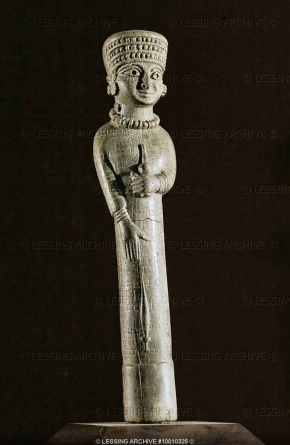 Fig. 1. Estatuilla femenina de marfil, quizás Ártemis, sosteniendo una rueca o un huso.Templo de Ártemis en Éfeso (VII a.C.)Museo Arqueológico de Istambul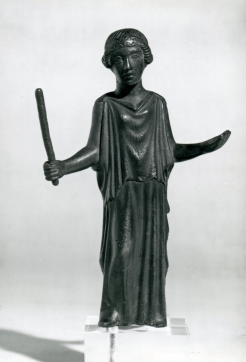 Fig. 2. Estatuilla de bronce de Ártemis sosteniendo un huso o una lanzadera?Sicilia (ca. 440 a.C.)British Museum (núm. ref. 1772,0302.89)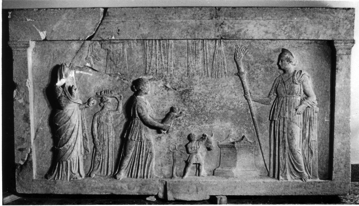 Fig. 3. Relieve de mármol que representa una ofrenda cultual de vestidosAchinos (IV a.C.)Lamia Archeological Museum (inv. AE 1041)